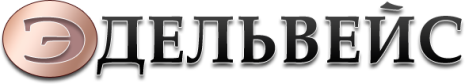 	       тел.: +7 (495)989-77-60 		      http://www.edelvyeis.ru/                                                                                                                                             e-mail: edelveis.td@mail.ru       Компания, имеющая в наличие собственную складскую базу и специализирующаяся на реализации метизной продукции машиностроительного назначения, предлагает Вам поставку нержавеющей проволоки следующих марок:  По согласованию сторон возможна поставка проволоки с дополнительными требованиями! Вся продукция имеет сертификат качества от завода изготовителя! Цены на продукцию согласовываются при получении конкретной заявке.  Если Вас заинтересовала  данная продукция,  просьба сообщить потребность по телефонам (495)989-77-60, (499)755-52-75, либо на e-mail: edelveis.td@mail.ruГОСТМаркаРазмерГОСТ ( ТУ)МаркаРазмер2246-7001х19н90,8-5,0 ммТУ 14-4-1571-8910х17н13м2т0,2-5,0 мм2246-7004х19н91,0-5,0 ммТУ 14-4-1287-8410х17н13м2т1,8-2,5 мм2246-7004х19н11м0,8-5,0 ммТУ 14-4-1615-8910х17н13м2т2,3-2,5 мм2246-7007х19н10б1,0-5,0 мм2246-7007х25н12г2т1,2-5,0 ммГОСТ 18143-7230х1306-3,4 мм2246-7007х25н130,8-5,0 ммГОСТ 18143-7240х130,5-4,2 мм2246-7010х16н25ам60,8-5,0 мм2246-7012х131,2-4,0 ммГОСТ 3-1581-8840х130,5-1,6 мм2246-7020х131,2-4,0 мм2246-7013х25т2,5-5,0 ммТУ 3-1002-77 гр. «В»12х18н10т0,11-6,51мм,8,01-10,01мм2246-7030х25н16г73,0-5,0 ммГОСТ 18143-72,      ТУ 14-4-1571-8912х18н10т0,1-6,0 мм